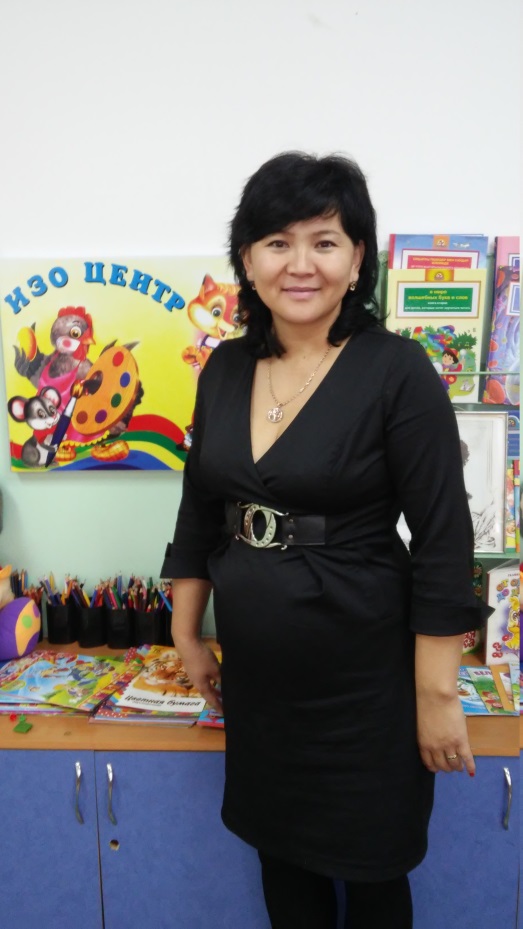 Батиева Гульмира Камаловна, мемлекеттік арнаулы (коррекциялық)№33 «Ақбота» бөбекжай-балабақшасы тәрбиешіОңтүстік Қазақстан облысы, Шымкент қаласыМаша и три МедведяИнтеграция образовательных областей: Познание.Комуникация. Соцализация. Безопасность.Предварительная работа.Познание: рассматривание иллюстраций, просмотр сказки «Маша и три Медведя»Комуникация: беседа о сказках.Социализация: подвижная игра.Цель:Научить детей лепке, предметов одинаковой формы, но разной величины,Закрепить приемы расскатывания, сплющивания, углубления путем вдавливания, выравнивания краев пальцами,Развивать цветоразличение,Раздвигать глазодвигательную функцию и пространственное восприятие,Мелкую и общую моторику: развивать слуховое и зрительное ивнимание,Обогащать словарный запас детей.Развивать творческое воображение.Материал:Доски для лепки, пластилин, влажная салфетка для детей, аудиозапись релаксирующая музыка, видео проектор. Ожидаемый результат: Знать: размеры, величины, цвет и формы миски.Иметь: представление о сказках, о материале используемом для лепки пластилине.Уметь: работать с пластилином создавая определённую форму и размер миски, применять прилагательные большой, маленький, средний.Этапы деятельностиДействия воспитателяДействия детейМотивационно – побудительный - Ребята, посмотрите, какой сегодня необычный день, к нам пришли гости. Давайте поздороваемся с ними.Действительно сегодня замечательный день давайте сегодня весело проведём день и отправимся в путешествие на лесную полянку.-Ой, ребята, послушайте, пожалуйста, что это за звук? (слышится звук кукушки)посмотрите, кукушка – оставила нам на волшебной полянке интересные задания, давайте посмотрим.- дети встаньте, пожалуйста, по группам и выполним задание кукушки.- Как замечательно это же волшебные сказочки, какие сказки у вас получились?- А давайте сегодня оживим сказку «Три медведя».Тогда пройдём в наш кинозал, и вы мне поможете, оживить сказку волшебными словами.Подходит к экрану произносит: - Раз, два, три картинка оживи!Дети заходят под музыку «В гостях у сказки». Становятся полукругом.- Здравствуй, солнце золотое!Здравствуй, небо голубое!Здравствуй, милый детский сад! И тебя я видеть рад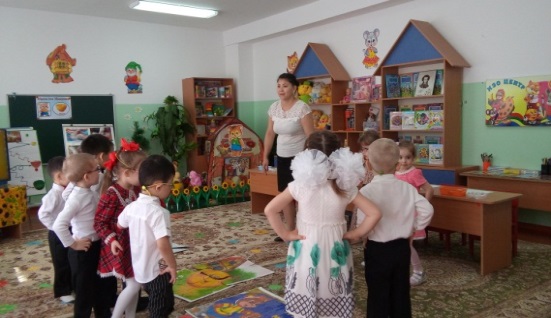 «Репка», «Колобок», «Три медведя».-Да!Смотрят сказку.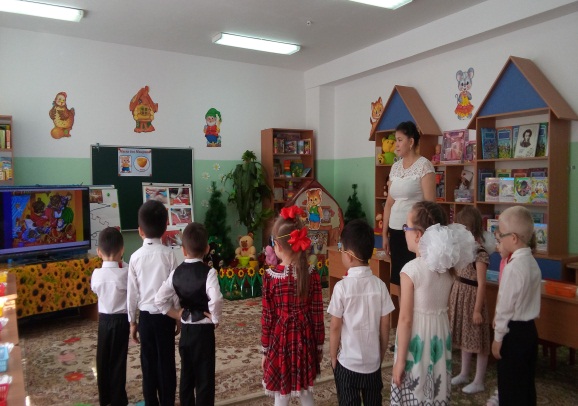 Организационно – поисковый  После просмотра: - Дети наши глазки немного устали давайте поможем нашим глазкам отдохнуть:Мы ладошки раскроем, один глазик прикроем,А затем второй закроем, немножко отдохнём И опять смотреть начнём. Молодцы! Вот и глазки отдохнули.Ребята, вам сказка понравилась? - Дети, скажите, пожалуйста, а Машенька правильно поступила? - Почему?Правильно, Машенька должна была извиниться и прибрать за собой.Вдруг раздаётся рёв медвежонка.- Ребята, кто же это так громко плачет?  -Ой, да это же Мишутка, ребята вы узнали его?Вот чудеса-то. Мишутка, что случилось с тобой?Не плачь, Мишутка, детки для тебя расскажут стихотворения.- Мишутка, не переживай мы как раз с ребятами собирались в гончарную мастерскую, пойдём с нами. Мы научим тебя лепить миску. - Ну-у-у, Мишутка, что-то ты совсем не весел. Ребята, давайте поднимем Мишутке настроение. Исполним его любимую песенку:Логоритмическая игра «Мишка».Медвежонок по тропинке 
Шёл и нёс грибы в корзинке. 
А поскольку косолапил, 
Уронил корзинку на пол. 
Мишкин рёв услышал Ёжик — 
Прибежал, не чуя ножек. 
— Не реви, не плачь, Мишутка. 
Подожди одну минутку. 
Будет цел твой урожай. 
Только больше — не теряй!Ребята посмотрите к нам в гости пришли игрушки мишки поиграть с нами. Давайте посмотрим, что у них. -Ой, у них перепутались миски, давайте поможем им.Вот и мишутка повеселел, а теперь садитесь и посмотрите, пожалуйста, на доску.-Ребята посмотрите у каждого медведя своя миска. Все ли миски одинаковые?- Араби, какая миска у Михаила Ивановича?- Максим, какая миска у Марии Ивановны?	- Алексей, какая миска у Мишутки?- Ну, ребята, настало время потрудиться, давайте пройдём в нашу гончарную мастерскую.-  Из чего ели медведи кашу? Из мисочек. У каждого была своя миска. У папы-большая, у мамы-средняя, а у Мишутки - маленькая. Давайте подарим им много разноцветных мисочек. Как же их сделать? - Ребята, прежде чем мы начнём с вами лепить, давайте подготовим наши ручки к работе.- Возьмите, пожалуйста, карандашики в ручки, прижмите ладошками и начнём раскатывать:- Ехали медведи на велосипеде, на четырёхколёсном, на трёхколёсном, на двухколёсном и приехали молодцы. Теперь наши ручки готовы к лепке мисок.И так посмотрите на меня, сначала нужно превратить вот такой вот комочек пластилина в шар. Но шарик совсем не похож на мисочку. Правда, же? Вдавим пальчиком пластилин внутрь шара. Вот так наш комочек превратился в мисочку. Возьмите приготовленные шарики и начнём их раскатывать, вот так, давайте погреем их, дадим им тепло, чтобы пластилин стал мягким. Молодцы.  А теперь большим пальцем вдавливаем пластилин и получаем миску, выравниваем края.В процессе лепки педагог контролирует и помогает детям.- Молодцы, ребята! Вы все справились с заданием! Что получилось у тебя, Мишутка. Посмотрите, какая красивая миска, какого цвета Мишутка. Алексей, а какая у тебя мисочка? Ребята, давайте сравним, какие миски у нас получились. А теперь, чтобы миски наши не были пустыми, мы наполним их овощным салатом:Психомоторная гимнастика: «Капуста»Мы капусту рубим, мы морковку трёмМы капусту солим, мы капусту жмём. Вот такой вкусный салат у на получился.  Выполняют движения по инструкции воспитателя.-Да!-Нет!- Она разбила миску!- Сделала беспорядок!Заходит медвежонок и плачет:- Да!Мишутка: - Машенька разбила мою миску!Алиса:- Медвежонок спал в берлоге
Лапу он во сне сосал…
-Я открою Вам секрет:
Для медведя, для любого
Лапа слаще всех конфет!
Араби: - Мишка лапою мохнатой
Не спеша малину рвёт.
Ходит, ищет косолапый
Сладкий и душистый мёд.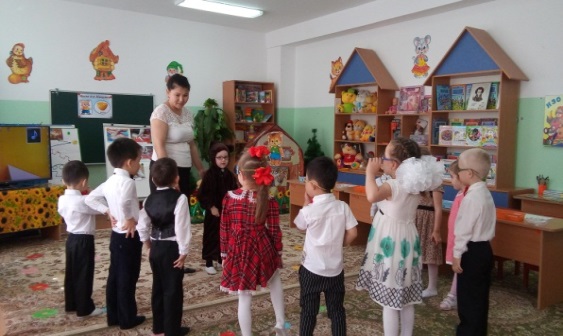 Дети выполняют движения в соответствии с текстом.- У каждого медведя своя чашка. Чашки разные.Араби: У Михаила Ивановича большая чашка, зелёная.Максим: У Марии Ивановны средняя чашка, поменьше, оранжевая.Алексей: У Мишутки маленькая чашка, жёлтая.Дети рассаживаются за столами.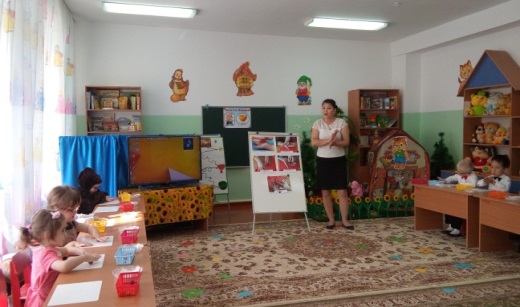 Делают разминку для пальчиков.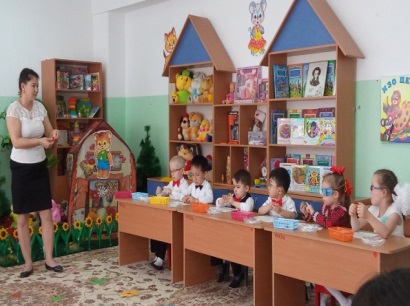 Дети смотрят, как надо лепить миску, затем лепят миски из пластилина.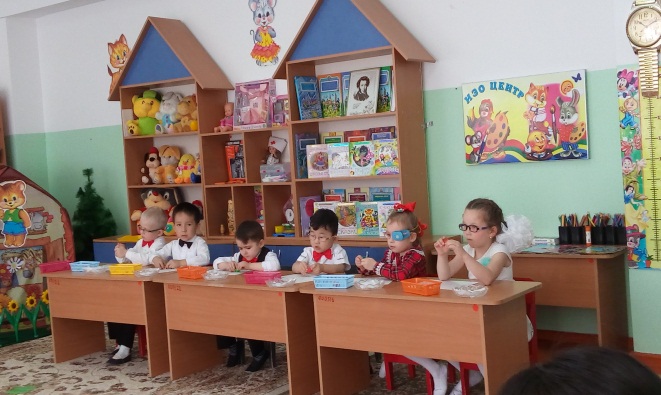 Выбирают пластилин и лепят миску.Мишутка называет цвет.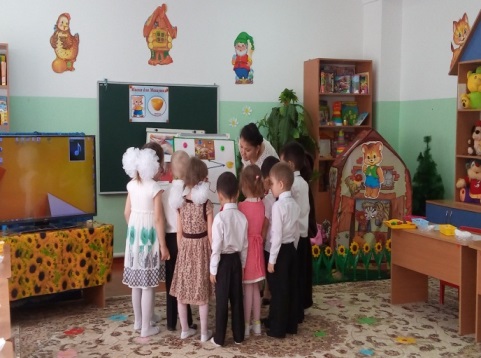 Дети выполняют психомоторную гимнастикуРефлексивно - корригирующийМишутка, давай соберём наши миски тебе на поднос. Посмотрим, какие они все красивые и разные, их подари маме и папе.Ребята, давайте покажем Мишутке дорогу домой, сядьте все ровненько и следим только глазками. Ребята, все смотрим на бабочку, у которой волшебный глаз - проводник.- Это дорога Михаила Ивановича.- Это дорога Настасии Петровны - Это дорога Мишуткина.Вот мы с вами и показали Мишутке дорогу.-Ой, ребята, да кто же это, так громко рычит:Заходит мама-медведица Настасия Петровна- Вот где мой Мишутка, а его заискалась, у Мишутки время отдыхать, я должна спеть ему песенку.Воспитатель: Уважаемая Настасия Петровна наши детки тоже устали и хотят отдохнуть, может вы, нам всем споёте?Медведица:-Ну хорошо.Звучит мелодия, выполняют релаксацию.- Спасибо, мама - медведица, вот мы отдохнули и для вас приготовили подарки - много мисок.Медведица:- Спасибо, и у меня есть для вас угощение, пойдёмте к нам в гости пить чай с угощениями.-Дети, давайте попрощаемся с гостями.Выполняют прослеживающую функцию глаз, следят за указателем.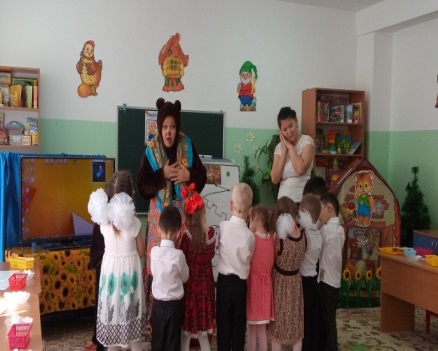 -Спасибо! - До свидания! Дети выходят вслед за Мишуткой под музыку «В гостях у сказке»